BESZÁMOLÓa„Törökszentmiklós szennyvízhálózatának és szennyvíztisztító telepének bővítése és korszerűsítése”KEOP-7.1.0/11-2013-0005 kódszámú projekthez kapcsolódóLocal Agenda 21 c. szakmai dokumentum elkészítésérőla 2015. február 3. napján tartandó képviselő-testületi ülésreKészítette: 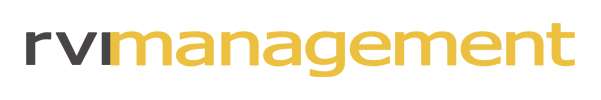  RVI Management Kft.1119 Budapest, Fehérvári út 179.ELŐZMÉNYEK, indokoltságA 2013.03.07-én az Új Széchenyi Terv Környezet- és Energia Operatív Program támogatási rendszeréhez benyújtott KEOP-7.1.0/11-2013-0005 azonosítószámú pályázat keretében a projektgazda Törökszentmiklós Városi Önkormányzat vállalta Fenntarthatósági Terv vagy Program (Local Agenda 21) elkészítését.A projekt fenntarthatósági vállalásainak maradéktalan teljesítése és ezáltal a szabályos projektmegvalósítás érdekében cégünk 2014. október 1-én megrendelést kapott Törökszentmiklós Város Polgármesterétől a Local Agenda 21 című dokumentum elkészítésére.A szerződést követően a Városfejlesztési Osztály munkatársainak segítségével elindítottuk az adatkérési folyamatot, melynek eredményeképpen november elejére érkeztek meg hozzánk a nyers adatok. Az adatok beérkezését megelőzően a Belügyminisztérium útmutatójában található kérdőív minta alapján összeállítottuk a Törökszentmiklósra specializált gyermek és felnőtt kérdőíveket. A felnőttek körében végzett kérdőívezést a polgármester meghatalmazásával hajtottuk végre október 8. és 21. között részben kérdezőbiztosok alkalmazásával, részben kiosztott kérdőívek segítségével. A gyermek kérdőíveket a hivatal munkatársainak és az iskola dolgozóinak segítségével juttattuk el a Hunyadi iskolába. A begyűjtött kérdőívek elemzésére a beérkező statisztikai adatok feldolgozásával párhuzamosan került sor. A Helyzetfeltáró munkarész elkészítéséhez felhasználtuk a rendelkezésre álló városi fejlesztési és ágazati dokumentumokat, valamint a települési lebontású országos környezeti monitoring adatbázisokat. A Stratégiai fejezetben szereplő stratégiai célok és prioritások tartalmát elsősorban a Helyzetértékelés eredményei alapján próbáltuk kialakítani, mindamellett, hogy igyekeztünk azokat hozzáigazítani a 2006-ban elfogadott IVS-ben, a 2013-as városi Fenntartható Fejlődési Stratégiában, valamint a Nemzeti Fenntartható Fejlődés Keretstratégiában leírtakhoz. A munka záró lépéseként a Városfejlesztési Osztály segítségével felkutattuk azokat a különböző előkészítettséggel bíró projektterveket, projektötleteket amelyek az uniós forráselosztással és a Jász-Nagykun-Szolnok Megyei Területfejlesztési Programmal összhangban segíteni tudják a város fenntartható fejlődését.A Local Agendát a Képviselő-testület 2014. december 22-i ülésén kelt határozatban elfogadta, valamint előírta annak 2015. január 31-ig történő felülvizsgálatát. Az érintett projekt záró helyszíni ellenőrzése 2015. január 8-án megtörtént, a közreműködő szervezet ellenőrei megfelelőnek találták a dokumentumot. Az elfogadott anyagba ezt követően átvezetésre kerültek a december 22-i bizottsági üléseken elhangzott javaslatok, a 2015.01.14-ig írásban beérkező vélemények. A 2015.01.20-án lezajlott összevont bizottsági ülésen újabb, részletesebb javaslatokat tettek a jelenlévők, melyek egyrészt az anyag részleges korrekciójára irányultak, másrészt új tartalmi elemek szerepeltetését javasolták. A módosítások bizottsági elfogadása után a javaslatok átvezetéséről gondoskodtunk. A dokumentumban megfogalmazottakkal kapcsolatban a Polgármesteri Hivatal Szervezeti Osztályának, valamint a Városfejlesztési Osztályának vezetője, illetve a városi főépítész megfogalmazott korrigálási és bővítési javaslatokat, melyek figyelembe vételével átdolgoztuk az anyagot.A FELÜLVIZSGÁLATI FOLYAMAT I. szakaszaA 2014.12.22-i bizottsági üléseken elhangzott észrevételek közül beépítésre és korrigálásra kerültek a következők:az 5.2. (Megvalósítás) Gazdasági pilléren belül említésre kerültek a mezőgazdasági őstermelők, kisvállalkozók. A felsorolásba az állattenyésztők és az élelmiszer-feldolgozást végző vállalkozások is bekerültek.A 2014.01.14-ig beérkezett hozzászólások korrekciós javaslatai közül beépítésre kerültek a következők: (a  Miklós Kat. Gimn. és Kollégium, Ált. Isk., Óvoda igazgatójának) észrevételei:a tagintézményeiket érintő felújítási projektekkel kapcsolatban nyilatkozott, a következő módosításokat átvezettük:a felújítási szükségleteiket pontosítottuk (gimnázium tetőtér-beépítés, elegendő kollégiumi férőhely, általános iskolai tornaterme felújítása, nyílászáró csere és világításkorszerűsítés az összes tagintézményben)a Szent Kristóf Tagóvoda bővítése helyett annak teljesen új épületbe való költözését tartja indokoltnak.Kozák Mihály bizottsági tag észrevételei:2.1.2. Egészségügyi állapot fejezetben az EGYMI tevékenységét bemutató szöveges részt az EGYMI jelenlegi módosításokat tartalmazó alapító okirata alapján átdolgoztuk, az említett hiányosságokat pótoltuk.2.1.6. Döntési folyamatok, önkormányzás fejezetben említett pontatlanságokat, az Önkormányzat és a Polgármesteri Hivatal jelenlegi SzMSz-e alapján javítottuk.a bizottságok számára, tevékenységére vonatkozó rész korrigálásra kerülta téves, hatályon kívüli törvényi hivatkozások kikerültek a szövegbőlaz önkormányzat kötelező és önként vállalt feladatait – mint hiányolt munkarészt – a Local Agenda 1. számú mellékletében szerepeltettükA 2. Helyzetfeltárás készítéséhez felhasznált statisztikai adatok naprakészségét illetően igyekeztünk a KSH Területi Statisztikai Adatok Rendszerében fellelhető legfrissebb adatokból dolgozni. Ezért a munkafolyamat indításakor, októberben a legfrissebb adatokat használtuk fel – melyek 2012-re vonatkoznak. Az IVS által közölt utolsó adatok 2006-osak, így a kezdőévnek a gazdasági válság hatásainak elemzése szempontjából is praktikus 2007-et választottuk. Ezek alapján jelöltük ki a dokumentum által elemzett időszakot 2007 és 2012 közé. Ennél frissebb ágazati adatokat települési szintű lebontásban nem tudtunk volna lehívni.Az EGYMI fejlesztési projektjeinél szerepeltettük a GYEMSZI-t mint lehetséges együttműködő partnert. Ez a megállapítás a jövőben várható folyamatokra reflektált, de a jelenlegi helyzetnek megfelelően töröltük.Osztjuk a bizottsági tag véleményét abban, hogy az egyes projektek megvalósíthatóságát (idő- és költségráfordítást) valóban nem lehet ma még pontosan megbecsülni, csak támpontjaink vannak hozzá. Így az 5. Megvalósítás fejezetben külön kiemeltük, hogy az itt szereplő költségi és időbeli keretek becsült, tervbéli állapotokat tükröznek.A FELÜLVIZSGÁLATI FOLYAMAT II. szakaszaa Polgármesteri Hivatal Szervezési Osztályának segítségével frissítettük a 2.1.7. Társadalmi munka, civil szervezetek fejezetben szereplő civil szervezetek, alapítványok listáját Városfejlesztési Iroda iránymutatása alapján a következő projektjavaslatokkal bővítettük a program megvalósítási részét:Lábassy János Szakközépiskola és Szakiskola fejlesztéseDéli elkerülő út megvalósításának előkészítési projektjeA városi közvilágítás energetikai korszerűsítéseBelterületi utak állapotának javítása főépítész javaslatára kijavítottuk a korábbi városi fejlesztési dokumentumokból átvett helytelen adatokat, helyszínmegjelöléseket, továbbá leírása alapján aktualizáltuk az épített örökség helyzetét. Az egyes épületekkel, közterületekkel, fejlesztésekkel kapcsolatos véleményét is beépítettük az anyagba. Ezeket részletesen a Beszámoló 1. sz. melléklete tartalmazza.A 2014.01.20-i bizottsági üléseken elhangzott észrevételek közül beépítésre és korrigálásra kerültek a következők:Az intézmények elnevezésére, tevékenységére vonatkozó szakaszokat a bizottsági ülésen elhangzott javaslatok alapján korrigáltuk.S2. és S3. stratégiai célok átfogalmazásra kerültek, tartalmukban azonban nem változtakA prioritások leírását illető ellentmondásos megfogalmazásokat pontosítottuk, az új projektjavaslatokkal összhangban azok tartalmát módosítottuk, az ülésen megjelölt zavaró mondatrészeket töröltük.A közbiztonsággal kapcsolatos 2.1.5-ös fejezetbe iktatott új bekezdés számol be a városi droghasználat ismert tényeiről és a lehetséges intézkedésekről, továbbá említésre kerül a településőrség jövőbeli megalakításának lehetősége is.A megvalósítási projektek közül az egészségügyi szolgáltatási fejlesztésekbe belefoglaltuk a gyermekorvosi és fogászati ügyelet kialakítására vonatkozó igényt.A szociális ellátások fejlesztését illető projekttervben a fogyatékosok nappali ellátást szolgáló új intézmény kialakítását kiegészítettük bentlakásos intézmény létrehozásával.Az 1. fejezet keretében megjelenítettük a városi-térségi önfenntartás, önellátás lehetőségeitA városi sportról szóló anyagrészek bővítésre kerültek, külön kihangsúlyozva a fenntarthatóság és a sport közötti összefüggéseket.A hátrányos helyzetű gyermekek és a rászorulósági kategórián kívül eső gyermekek közös programjai, táboroztatási lehetőségének megteremtése bekerült a lakossági identitástudatot és társadalmi kohéziót formáló projekttervbe.Kelt: Budapest, 2015.01.27.	…………………………………………….	Bárdosi Ádám	tanácsadó 	RVI Management Kft.sz. melléklet: Az írásbeli formában beérkezett hozzászólások iktatásaHozzászóló, hozzászólás beérkezésének dátumaHozzászóló, hozzászólás beérkezésének dátumaHozzászólás tartalmaMegjegyzésA dokumentum leadott verziójában érintett szakaszKocsis Erzsébet 
a Bercsényi Miklós Kat. Gimn. és Kollégium, Ált. Isk., Óvoda igazgatója2014.01.14.Kocsis Erzsébet 
a Bercsényi Miklós Kat. Gimn. és Kollégium, Ált. Isk., Óvoda igazgatója2014.01.14.A gimnázium felújítása szükséges, a helykihasználás érdekében tetőtér-beépítéssel. Megújuló energia (szélenergia, illetve napenergia) rendelkezésre áll jelenleg is.Az igazgatónő által felsorolt módosítási javaslatokat a Városfejlesztési Osztállyal való egyeztetés után átvezettük a releváns projekttervekbe.5.1. Társadalmi pillér104. o.Kocsis Erzsébet 
a Bercsényi Miklós Kat. Gimn. és Kollégium, Ált. Isk., Óvoda igazgatója2014.01.14.Kocsis Erzsébet 
a Bercsényi Miklós Kat. Gimn. és Kollégium, Ált. Isk., Óvoda igazgatója2014.01.14.A kollégiumi férőhely számának növelése egyáltalán nem szükséges, a férőhelyek számát 120-ról 100-ra csökkentettük, ez elegendő. Új épületbe költözést ez nem indokolja. Esetleges költözésnél kérjük figyelembe venni, hogy saját konyhánk is a kollégium épületében üzemel, illetve délelőttönként tanítási órák vannak a kollégiumban, így nagyobb távolságra költöztetés a működést veszélyezteti.Az igazgatónő által felsorolt módosítási javaslatokat a Városfejlesztési Osztállyal való egyeztetés után átvezettük a releváns projekttervekbe.5.1. Társadalmi pillér104. o.Kocsis Erzsébet 
a Bercsényi Miklós Kat. Gimn. és Kollégium, Ált. Isk., Óvoda igazgatója2014.01.14.Kocsis Erzsébet 
a Bercsényi Miklós Kat. Gimn. és Kollégium, Ált. Isk., Óvoda igazgatója2014.01.14.Szent Kristóf Tagóvoda férőhely számának növelése szükséges, de a jelenlegi épületben erre nincs mód. Az épület rendkívül rossz állaga miatt nincs értelme a felújításnak. Sem a jelenlegi körülmények között, sem felújítással sem alkalmas funkciójának betöltésére. Az új óvoda tervei készen állnak, inkább ebben az irányban kell gondolkodni.Az igazgatónő által felsorolt módosítási javaslatokat a Városfejlesztési Osztállyal való egyeztetés után átvezettük a releváns projekttervekbe.5.1. Társadalmi pillér109. o.Kocsis Erzsébet 
a Bercsényi Miklós Kat. Gimn. és Kollégium, Ált. Isk., Óvoda igazgatója2014.01.14.Kocsis Erzsébet 
a Bercsényi Miklós Kat. Gimn. és Kollégium, Ált. Isk., Óvoda igazgatója2014.01.14.Mindegyik tagintézményünk esetében szükségszerű a felújítás kapcsán a nyílászárók cseréje és a világítás korszerűsítése. Az egészséges életmód jegyében ezen kívül a Pánthy Endre Katolikus Általános Iskola Tagintézményben a tornaterem felújítása nélkülözhetetlen.Az igazgatónő által felsorolt módosítási javaslatokat a Városfejlesztési Osztállyal való egyeztetés után átvezettük a releváns projekttervekbe.5.1. Társadalmi pillér104, 108-109. o. Kozák Mihály 
a Pénzügyi és Városfejlesztési Bizottság külső tagja2014.01.14.Kozák Mihály 
a Pénzügyi és Városfejlesztési Bizottság külső tagja2014.01.14.Az egészségügyi alapellátással, járóbeteg-szakellátással kapcsolatos megfogalmazások, pontatlanok, tévesek, hiányosak. Az információk csak részben tükrözik a valós illetve a mai helyzetet. Nem tartalmazza a helyzetfeltárás pontosan, naprakészen a járóbeteg-szakellátások számát, megnevezését. Kimaradt többek között a Kardiológia, Neurológia, Mozgásszervei rehabilitáció, Diabetológia, a mozgó szakorvosi szakrendelések stb. Az Önkormányzat kötelező feladatai közül kimaradt a Fogászati ellátás 5 szolgálata, a Védőnői szolgálatból a területi védőnői szolgálat és az iskola és ifjúsági védőnői szolgálatok bemutatása.Az EGYMI tevékenységét bemutató szöveges részt az EGYMI jelenlegi módosításokat tartalmazó alapító okirata alapján átdolgoztuk, az említett hiányosságokat pótoltuk.2.1.2. Egészségügyi állapot18-19. o.Kozák Mihály 
a Pénzügyi és Városfejlesztési Bizottság külső tagja2014.01.14.Kozák Mihály 
a Pénzügyi és Városfejlesztési Bizottság külső tagja2014.01.14.FONTOS még az Ügyeleti szolgálat megemlítése, léte, működése!Az összevont bizottsági ülésen elhangzottakkal összhangban bővítettük az ügyeleti szolgáltatásra vonatkozó részt a Helyzetfeltárásban, valamint a „Törökszentmiklós kistérségi központi szerepének erősítése humánszolgáltatási fejlesztések által – Egészségügy” elnevezésű projekttervbe bekerült az ügyeleti szolgálat bővítése2.1.2. Egészségügyi állapot18-19. o.5.1. Társadalmi pillér111-112. o.Kozák Mihály 
a Pénzügyi és Városfejlesztési Bizottság külső tagja2014.01.14.Kozák Mihály 
a Pénzügyi és Városfejlesztési Bizottság külső tagja2014.01.14.A program ezen része nem követi a jogszabályi környezet megváltozását, jellemző a hatályon kívül helyezett jogszabályokra való hivatkozás.A téves, hatályon kívüli törvényi hivatkozások kikerültek a szövegből2.1.6. Döntési folyamatok, önkormányzás25-27. o.Kozák Mihály 
a Pénzügyi és Városfejlesztési Bizottság külső tagja2014.01.14.Kozák Mihály 
a Pénzügyi és Városfejlesztési Bizottság külső tagja2014.01.14.Keveredik, illetve nem derül ki pontosan az önkormányzat kötelező feladata illetve az önként vállalt feladatok soraaz önkormányzat kötelező és önként vállalt feladatait – mint hiányolt munkarészt – a Local Agenda 1. számú mellékletében szerepeltettük2.1.6. Döntési folyamatok, önkormányzás25-27. o.8. Melléklet142. o.Kozák Mihály 
a Pénzügyi és Városfejlesztési Bizottság külső tagja2014.01.14.Kozák Mihály 
a Pénzügyi és Városfejlesztési Bizottság külső tagja2014.01.14.A Képviselő testület bizottságaival foglalkozó rész teljesen téves, más a valós helyzet!A bizottságok számára, tevékenységére vonatkozó rész korrigálásra került2.1.6. Döntési folyamatok, önkormányzás25-27. o.Kozák Mihály 
a Pénzügyi és Városfejlesztési Bizottság külső tagja2014.01.14.Kozák Mihály 
a Pénzügyi és Városfejlesztési Bizottság külső tagja2014.01.14.A statisztikai adatokkal szemléltetett helyzetfeltárás nagyobb súllyal bírna, aktuálisabb információkkal segítene a program megismerésében, értelmezésében.A jellemzően 2007-2010. évek mellett már célszerű lenne a 2011, 2012, 2013. évek tény adatait, statisztikai adatait is bemutatni.A 2. Helyzetfeltárás készítéséhez felhasznált statisztikai adatok naprakészségét illetően igyekeztünk a KSH Területi Statisztikai Adatok Rendszerében fellelhető legfrissebb adatokból dolgozni. Ezért a munkafolyamat indításakor, októberben a legfrissebb adatokat használtuk fel – melyek 2012-re vonatkoznak. Az IVS által közölt utolsó adatok 2006-osak, így a kezdőévnek a gazdasági válság hatásainak elemzése szempontjából is praktikus 2007-et választottuk. Ezek alapján jelöltük ki a dokumentum által elemzett időszakot 2007 és 2012 közé. Ennél frissebb ágazati adatokat települési szintű lebontásban nem tudtunk volna lehívni.A 2. Helyzetfeltárás készítéséhez felhasznált statisztikai adatok naprakészségét illetően igyekeztünk a KSH Területi Statisztikai Adatok Rendszerében fellelhető legfrissebb adatokból dolgozni. Ezért a munkafolyamat indításakor, októberben a legfrissebb adatokat használtuk fel – melyek 2012-re vonatkoznak. Az IVS által közölt utolsó adatok 2006-osak, így a kezdőévnek a gazdasági válság hatásainak elemzése szempontjából is praktikus 2007-et választottuk. Ezek alapján jelöltük ki a dokumentum által elemzett időszakot 2007 és 2012 közé. Ennél frissebb ágazati adatokat települési szintű lebontásban nem tudtunk volna lehívni.Kozák Mihály 
a Pénzügyi és Városfejlesztési Bizottság külső tagja2014.01.14.Kozák Mihály 
a Pénzügyi és Városfejlesztési Bizottság külső tagja2014.01.14.A helyi program célrendszerébe tartozó Oktatási-nevelési intézmények meghatározásánál, valójában kérdés, hogy a Kölcsey Ált. Isk-n. és a Bethlen Ált. Isk-n kívül éppen a foglalkoztatás, területét érintő szakképzést biztosító középiskolai intézmények miért maradtak ki a támogatható fejlődés területéből.A Városfejlesztési Osztály álláspontja alapján a Kölcsey iskolában megvalósult fejlesztések nem indokolják a további „EU-s projekt” szintű beavatkozást, kisebb fenntartói, vagy tulajdonosi felújításokat azonban igen, a Bethlen iskola részéről pedig nem érkezett visszajelzés. Ezen intézmény Egyházi tulajdonban és fenntartásban lévő intézmény, megkeresésre nem érkezett projekt javaslat.A Lábassy iskolát érintően új projektterv szerepeltetéséről döntöttünk a javaslat alapján.  5.1. Társadalmi pillér105. o.Kozák Mihály 
a Pénzügyi és Városfejlesztési Bizottság külső tagja2014.01.14.Kozák Mihály 
a Pénzügyi és Városfejlesztési Bizottság külső tagja2014.01.14.A helyi egészségmegőrző és - fejlesztő szolgáltatások színvonalának emelése terültén célszerű lenne az önkormányzat kötelező feladatai közé tartozó egészségügyi alapellátás fejlesztését is előtérbe helyezni, természetesen a járóbeteg-szakellátás fejlesztése mellet.Az EGYMI szakellátásának infrastrukturális fejlesztése projekt a közös épület miatt kiterjed az alapellátási környezet fejlesztésére is5.1. Társadalmi pillér110. o.Kozák Mihály 
a Pénzügyi és Városfejlesztési Bizottság külső tagja2014.01.14.Kozák Mihály 
a Pénzügyi és Városfejlesztési Bizottság külső tagja2014.01.14.Az EGYMI nem kapcsolódik a GYEMSZI-hez, mivel (jelenleg még) önkormányzati fenntartásban működik.Az EGYMI fejlesztési projektjeinél szerepeltettük a GYEMSZI-t mint lehetséges együttműködő partnert. Ez a megállapítás a jövőben várható folyamatokra reflektált, így a GYEMSZI konkrét, valóban nem helytálló megnevezése helyett a „jövőbeli állami fenntartó szervezet”-t használjuk, mint az egészségügy területén várható fejlesztések gesztorát, lehetséges partnerét.5.1. Társadalmi pillér110. o.Kozák Mihály 
a Pénzügyi és Városfejlesztési Bizottság külső tagja2014.01.14.Kozák Mihály 
a Pénzügyi és Városfejlesztési Bizottság külső tagja2014.01.14.A megvalósíthatóságok (a számításba vett feladatok, számított ráfordítások) ma még nem ítélhetőek meg az önkormányzat pénzügyi helyzetének, teherbíró képességének, a beadandó pályázatok sikerességének ismerete nélkülOsztjuk a bizottsági tag véleményét abban, hogy az egyes projektek megvalósíthatóságát (idő- és költségráfordítást) valóban nem lehet ma még pontosan megbecsülni, csak támpontjaink vannak hozzá. Így az 5. Megvalósítás fejezetben külön kiemeltük, hogy az itt szereplő költségi és időbeli keretek becsült, tervbéli állapotokat tükröznek.5. Megvalósítás100 o.Tekse Andrásvárosi főépítész2014.01.27.„csatolt” településrészek zavaró és nem honos kifejezésVéleményünk szerint helyén való a közigazgatásban ez a kifejezés és az IVS is használja, azonban más formában helyettesítettük. (teljes dokumentum)Tekse Andrásvárosi főépítész2014.01.27.„tartamosság” számomra nyelvújításA Nemzeti Fenntartható Fejlődési Stratégiát idézve szerepeltetjük.1. Vezetői összefoglaló7. o.Tekse Andrásvárosi főépítész2014.01.27.óvodai épületek állapota-felújítása aktualizálni, de a problémákat felszínre hozniAz önkormányzati fenntartású óvodák műszaki állapotával kapcsolatban az Óvodafejlesztés c. projekttervben részletezett tartalmakat indokoló állapotleírásokat kaptunk a Hivataltól.5.1. Társadalmi pillér115-116. o.Tekse Andrásvárosi főépítész2014.01.27.Szentlélek kápolna a környéken sincs!, ha a Kálvária templomra gondol, akkor a kápolna megnevezés után /kb. 1947 v. 1948/ Fájdalmas Szűzanya kegytemplomA helyesbítő javaslatokat átvezettük.2.3.2 Épített örökség védelme58. o.Tekse Andrásvárosi főépítész2014.01.27.A magyar honfoglaló vezér valószínű Gyula  lelete  Törökszentmiklós területén Szenttamáson, /Kétpó település Törökszentmiklós szomszédja/ az Állami Gazdaság hibrid üzemének építése során került elő a selyem öv arany övverete és ezüst csészeA helyesbítő javaslatokat átvezettük.2.3.2 Épített örökség védelme60. o.Tekse Andrásvárosi főépítész2014.01.27.A téglagyár már két éve nem üzemel! A malom üzemnek új tulajdonosa van, átalakítja a technológiát  a korábbi tulajdonos üzemeltetési adatai már nem értékelhetők mint tendencia.A helyesbítő javaslatokat átvezettük.2.3.3. Környezetvédelem63. o.Tekse Andrásvárosi főépítész2014.01.27.Az M4 forgalomba helyezését követően a 46-os út a várost összekötő főútlakott területen belüli forgalma a 10 évvel ezelőtti terhelést kapja vissza, városközpont és főtér használata is értékcsökkentett lesz. A kétpói hulladéklerakóval együtt tervezett, de elmaradt Szolnok-Kétpó közötti közvetlen hulladékút is növeli a forgalmat, zaj és levegőszennyezést. Teljes megoldás a déli elkerülő lenne, de annak min. nyugati oldala. A tervezett, de elmaradt hulladék út a környezetszennyezésen túl az út állapotára, üzemeltetésére is kedvezőtlenül hat. A városra vonatkozó déli elkerülő út előkészítését szerepeltetjük a megvalósítási projekttervek között, a Kétpó-Szolnok közötti „hulladékút” szintén említésre kerül.2.3.3. Környezetvédelem66-67. o.5. Megvalósítás132-133. o.Tekse Andrásvárosi főépítész2014.01.27.2002-2007 óra miért vagyunk leszakadó járás, ill. kistérség?A helyi problémák feltárását követően a megfogalmazott cselekvési-fejlesztési tervek az elmúlt időszak nemcsak rövid távú  visszatekintésére, hanem a több évtizedre visszanyúló múlt ismeretére alapozva /ok-okozat/ lehetne meghatározni, melyet ezen programok, stratégiák nem elemeznek/: A fenntarthatóság szerintem egy jól eladható lejáratott szlogen, u.is megalkotójuk, ill. azokat támogató befolyásoló körök ennek éppen az ellenkezőjét valósítják meg. /a pénz uralkodik/ A Fenntartható Fejlődés Helyi Programja valóban egy olyan jövőorientált szemléletű fejlesztési dokumentum, amelyben a múltban történt cselekmények feltárására nincs lefektetett módszertan. Sajnos ezeket az Integrált Városfejlesztési Stratégia sem elemezte és sokszor még a helybéli szakembereknek sincs rálátása ezekre. Ugyanakkor mindenképpen hasznos a felvetés és érdemes lenne vizsgálni ezt a területet a közeljövőben készítendő ITS-ben, hiszen a szerves önfenntartó rendszerek alapjait valóban a múltban kell keresni - elsősorban várostérségi szinten. Az Európai Unió, mint közvetve a dokumentum „megrendelője” a kettős (támogató és szabályozó) szerepénél fogva elképzelhető, hogy nem teljesen hiteles a fenntarthatóság témakörében és minden jó szándék ellenére helyenként elüzletiesíti a fenntarthatóságot, mert annak kialakítása, alulról, a helyi közösségek szintjén lenne ésszerűbb. Azonban úgy gondoljuk, hogy az elkészített dokumentum léte, a benne foglalt célrendszer megismerése legalább a lakosság szemléletformálásában, a fenntarthatóság gondolatának megismertetésében kaphat fontos szerepet, hogy az alulról jövő önfenntartási célú kezdeményezések széles körben elterjedhessenek.A Fenntartható Fejlődés Helyi Programja valóban egy olyan jövőorientált szemléletű fejlesztési dokumentum, amelyben a múltban történt cselekmények feltárására nincs lefektetett módszertan. Sajnos ezeket az Integrált Városfejlesztési Stratégia sem elemezte és sokszor még a helybéli szakembereknek sincs rálátása ezekre. Ugyanakkor mindenképpen hasznos a felvetés és érdemes lenne vizsgálni ezt a területet a közeljövőben készítendő ITS-ben, hiszen a szerves önfenntartó rendszerek alapjait valóban a múltban kell keresni - elsősorban várostérségi szinten. Az Európai Unió, mint közvetve a dokumentum „megrendelője” a kettős (támogató és szabályozó) szerepénél fogva elképzelhető, hogy nem teljesen hiteles a fenntarthatóság témakörében és minden jó szándék ellenére helyenként elüzletiesíti a fenntarthatóságot, mert annak kialakítása, alulról, a helyi közösségek szintjén lenne ésszerűbb. Azonban úgy gondoljuk, hogy az elkészített dokumentum léte, a benne foglalt célrendszer megismerése legalább a lakosság szemléletformálásában, a fenntarthatóság gondolatának megismertetésében kaphat fontos szerepet, hogy az alulról jövő önfenntartási célú kezdeményezések széles körben elterjedhessenek.Tekse Andrásvárosi főépítész2014.01.27.A természeti és közvetlen környezet ismeretében, annak fejlesztésével együtt kell kezelni minden projekt elemet.Egyszerűsítve beemeltük a javaslatot az egyes projekttervekbe, azonban a végrehajtásuk az uniós pályázati vállalások megfogalmazásakor, de legalább a projekttevékenységek tervezőjének, kivitelezőjének kiválasztásakor időszerű.5. MegvalósításTekse Andrásvárosi főépítész2014.01.27.Észrevételeim a helyi lakosok problémáját szubjektív látásmódokkal, de szakterületem  ismeretére alapozva, nem rendszerben és teljeséggel teszem meg. A lakosság, civilek, egyházak, gazdasági egységek, intézmények – a 100 fő felnőtt és gyermek - hogyan foglalhatnak állást, ismerhette meg a programot? /költői/A 100+50 fő kérdőíves felmérésben résztvevő helyi állampolgár a program készítési szakaszában vett részt, természetszerűleg akkor még nem készült el a program.A 2014.12.22-i képviselőtestületi jegyzőkönyvből megismerhető volt a dokumentum, illetve – többek között ennek a javaslatnak a hatására – a Városfejlesztési Osztály közreműködésével kiküldésre került a helyi intézményeknek, civil szervezeteknek. A társadalmasításnak ezen szakaszában nem vettünk részt, a beérkezett véleményeket beépítettük az anyagba.A 100+50 fő kérdőíves felmérésben résztvevő helyi állampolgár a program készítési szakaszában vett részt, természetszerűleg akkor még nem készült el a program.A 2014.12.22-i képviselőtestületi jegyzőkönyvből megismerhető volt a dokumentum, illetve – többek között ennek a javaslatnak a hatására – a Városfejlesztési Osztály közreműködésével kiküldésre került a helyi intézményeknek, civil szervezeteknek. A társadalmasításnak ezen szakaszában nem vettünk részt, a beérkezett véleményeket beépítettük az anyagba.Tekse Andrásvárosi főépítész2014.01.27.A járási és vagy  kistérségi szerepkört lehetne pontosítani.A kistérség ugyan helytálló, de a járás azt  kissé átformálta, csökkentette, ezért a közlekedés irányai kissé átrendeződtek /járási székhely irányába/.Részletesen kifejtettük a két kategória közötti fogalmi, területi különbséget.4.1. Elérendő célok meghatározása91. o.Tekse Andrásvárosi főépítész2014.01.27.A helyi lakosok megítélése városunkról azért lehet lehangoló, mert az általuk közvetlen, vagy közvetetten megválasztott döntéshozók nem mindig a település lakosságának igényeit, hanem az adott gazdaság keretein belül alkalmazkodva a hatalom elvárásaihoz, a jogi és politikai lehetőségek, kereteken belül valósítják meg. Ez általános igazság, nem lehet vele vitatkozni. Azonban a kérdőívezés végeredményét sok tényező alakíthatja. A kérdőíves felmérés során a megkérdezettek részéről elhangzott vélemények, megjegyzések szinte kivétel nélkül mellőzték a helyi politikai felhangokat. A számukra lehangoló városi összhatást általában az egészségügyi ellátás, az oktatás színvonalára és a megélhetés jelentette feszültségekre vezették vissza, amiknek az okát az országos gazdasági viszonyokban és a helyi társadalom elszegényedő rétegének viselkedésében látják.Ez általános igazság, nem lehet vele vitatkozni. Azonban a kérdőívezés végeredményét sok tényező alakíthatja. A kérdőíves felmérés során a megkérdezettek részéről elhangzott vélemények, megjegyzések szinte kivétel nélkül mellőzték a helyi politikai felhangokat. A számukra lehangoló városi összhatást általában az egészségügyi ellátás, az oktatás színvonalára és a megélhetés jelentette feszültségekre vezették vissza, amiknek az okát az országos gazdasági viszonyokban és a helyi társadalom elszegényedő rétegének viselkedésében látják.Tekse Andrásvárosi főépítész2014.01.27.A közreműködő szervezet ellenőreinek nem volt észrevétele?Az ellenőrzésen személyesen részt vettünk, tartalmi észrevételeket nem fogalmaztak meg az ellenőrök – adminisztratív jellegű kérdéseik, kéréseik voltak.Az ellenőrzésen személyesen részt vettünk, tartalmi észrevételeket nem fogalmaztak meg az ellenőrök – adminisztratív jellegű kérdéseik, kéréseik voltak.Tekse Andrásvárosi főépítész2014.01.27.A gimnázium tetőtér beépítését úgy kell tervezni nagyságrend hogy alkalmas legyen a volt járásbíróság épületének kiváltására, ill. vizsgálni kell, hogy a középiskola és kollégium feltételeinek a telek megfelelő legyen /zöldfelület, udvar, beépítettség/. Korlátozó tényező lehet az ingatlan jelenlegi lehatárolása  is! Városi kollégium /új/ létrehozását az eltérő fenntartó, üzemeltető gátolja. Hosszú-távú városi  érdek viszont megfelelő környezetben létrehozott városi  kollégium.Az igazgatónő véleményével összhangban kiegészítettük az említett projekttervet.5.1. Társadalmi pillér104. o.Tekse Andrásvárosi főépítész2014.01.27.A katolikus óvoda jelenlegi elhelyezés az adott funkcióra  már odahelyezésekor sem volt alkalmas /zaj, légszennyezés, zöldfelület/ épület állapota és funkció kapcsolata is indokolhatja áthelyezését. Az igazgatónő véleményével összhangban kiegészítettük az említett projekttervet.5.1. Társadalmi pillér109. o.Tekse Andrásvárosi főépítész2014.01.27.A megvalósítás fejezet egy nem teljes körű, de koncepció időtávlatú feladatokat tartalmaz, szükséges-e  prioritásokat kiemelni, vagy sorrendet felállítani. Nem tartjuk szükségesnek külön ütemterv, sorrend felállítását,  hiszen a fejlesztések megvalósítása csak a rendelkezésre álló az anyagi források tükrében végezhető el, aminek a jelenlegi útja az uniós forrásokra való pályázás.A projekttervek felsorolása inkább a teendők listájának tekintendő, a becsült megvalósítási időkeretek tágassága is a képlékeny megvalósítást tükrözi. Az ITS elkészítésének időpontjában minden bizonnyal több információ fog rendelkezésre állni a tervezéshez az itt felsorolt projektek ütemezésére – ami itt csak opcionális, ott kötelező feladat.Nem tartjuk szükségesnek külön ütemterv, sorrend felállítását,  hiszen a fejlesztések megvalósítása csak a rendelkezésre álló az anyagi források tükrében végezhető el, aminek a jelenlegi útja az uniós forrásokra való pályázás.A projekttervek felsorolása inkább a teendők listájának tekintendő, a becsült megvalósítási időkeretek tágassága is a képlékeny megvalósítást tükrözi. Az ITS elkészítésének időpontjában minden bizonnyal több információ fog rendelkezésre állni a tervezéshez az itt felsorolt projektek ütemezésére – ami itt csak opcionális, ott kötelező feladat.Tekse Andrásvárosi főépítész2014.01.27.Lábassy  középiskola és tornateremnek induló sportcsarnok megépítése miatt udvar és zöldfelület bővítés ugyanez a helyzet a Székács középiskolánál is!, de szinte minden általános iskolánál és óvodánál is ezt is figyelembe kell venni. A zöldfelület bővítésre, megtartásra, pótlásra vonatkozó tartalmakat a javaslatnak megfelelően felvezettük a releváns projektekhez.5. Megvalósítás Orvosi ügyelet /felnőtt, gyermek fogászat/ felülvizsgálata, látogató  barát személyi és tárgyi feltételek megteremtésévelA bizottsági ülésen elhangzottakkal egybehangzóan szerepeltetjük az ügyelet bővítését a „Törökszentmiklós kistérségi központi szerepének erősítése humánszolgáltatási fejlesztések által – Egészségügy” c. projekttervben5.1. Társadalmi pillér111-112. o.Sportpálya fejlesztés /1969-ben készült/ 45 évvel ezelőtti szint színvonalának megfelelő mai  komfort szintre hozásaSport szakágak járási térségi szerepnövelésének megfelelő fejlesztések – a meglévő adottságokra /strand-termál – sportközpont – zöld-erdő/ épülő szálláshely,  edzőtáborozás. A Sportpálya fejlesztésével kapcsolatos projektben szerepeltetjük az elképzelést.5.1. Társadalmi pillér113-114. o.Az emberi erőforrások terén elérendő célok egyes elemei nem a valós sajátságos problémákat vetik fel, egy un. nemzetközi trendnek kíván megfelelni, az egyéb erőforrások terén el kell érni, hogy minden szinten valóban azok a célok határozzák meg a döntéseket.Az emberi erőforrásokra vonatkozó célok alapja az ogy. által elfogadott Nemzeti Fenntartható Fejlődési Keretstratégia, amelynek vannak olyan megfogalmazásai, amelyek véleményünk szerint se illeszthetőek a városra, ezekhez nem is próbál igazodni a program.Az emberi erőforrásokra vonatkozó célok alapja az ogy. által elfogadott Nemzeti Fenntartható Fejlődési Keretstratégia, amelynek vannak olyan megfogalmazásai, amelyek véleményünk szerint se illeszthetőek a városra, ezekhez nem is próbál igazodni a program.Szolnok mesterséges felduzzasztása, nem  szerves fejlesztése 1948 óta folyamatos ma is kiemelt a megyei területfejlesztésben. Elhelyezkedése a megyehatáron  belül kiegyensúlyozatlan állapotot idéz elő. Ez is lehet az „unalmasság”, a negatív  megítélés oka, következménye. Keresni kell az alternatív „izgalmakat”. Törökszentmiklós intézményi rendszerének leépítése, térségi szerepének csökkentése ezzel összefügg! Törökszentmiklós leszakított településrészeivel együtt a közös  múltra alapozottan egységben kell a jövőben erősíteni városunkat. Az önfenntartó város lehetőségeinek vizsgálatát ezzel a tágabb, de szerves egységben együttműködve folyamatosan megújulva együtt, de kifelé nyitott  formában kell kezelni.A Törökszentmiklósra nézve kedvezőtlen megyei viszonyrendszer feloldására a megyei döntéshozóknak, illetve a megyei területfejlesztési dokumentumoknak van némi ráhatása. A Local Agenda az életminőség javításával tudja pozitívan befolyásolni a városversenyben, városhierarchiában betöltött pozíciót. A dokumentumban kiemelésre kerül, hogy az önfenntartás elsősorban várostérségi szinten kezdeményezhető. A Törökszentmiklósra nézve kedvezőtlen megyei viszonyrendszer feloldására a megyei döntéshozóknak, illetve a megyei területfejlesztési dokumentumoknak van némi ráhatása. A Local Agenda az életminőség javításával tudja pozitívan befolyásolni a városversenyben, városhierarchiában betöltött pozíciót. A dokumentumban kiemelésre kerül, hogy az önfenntartás elsősorban várostérségi szinten kezdeményezhető. A közösség különböző szintjei, formái felvetik a múlt vizsgálatát, a körök klubok, kaszinók,… működésének kapcsolódásának  kutatását,  a tradicionális vallási elkülönülést és együttműködést.  A vallási  összetétel vizsgálata ma már diszkriminatív,  holott annak hatása még a jövőben is tapasztalható lesz, ha erre nem figyelünk ez is öntudatvesztéshez vezet! Nem szükséges ezt ezen kereteken belül vizsgálni, de elhallgatni sem szabad! A felekezetek társadalomformáló erejét szerepeltetjük erre a gondolatra reflektálva. 2.1. Társadalmi helyzet feltárása13. o.A közbiztonságra  ható tényezőket következetesebben fel kell tárni /gócok, polgárőrség, rendőrség, ügyészség szerepe, …/ nem a statisztikát érzik a lakosok! A tárgyalt fejezetben az elérhető adatokra kellett támaszkodnunk, de a kérdőíves felmérés tanulsága szerint a közbiztonság javítását érezték a leginkább orvosolandó problémának a lakosok. A beavatkozás terén elsősorban a bűnüldöző szerveknek lehetnek feladatai, ezen a téren a program csak figyelmeztethet.A tárgyalt fejezetben az elérhető adatokra kellett támaszkodnunk, de a kérdőíves felmérés tanulsága szerint a közbiztonság javítását érezték a leginkább orvosolandó problémának a lakosok. A beavatkozás terén elsősorban a bűnüldöző szerveknek lehetnek feladatai, ezen a téren a program csak figyelmeztethet.A bizottságok feladatkörének ismertetéséből és az elmúlt évek tapasztalatai alapján – nem ezen program része – felül kell vizsgálni, mert a fenntartható fejlődés programjainak megalapozottságának feltétele, ha az Önkormányzat erre megfelelő időt és kereteket biztosít!A bizottságok működésének leírását az Önkormányzat SzMSz-e alapján frissítettük.2.1.6. Döntési folyamatok, önkormányzás25-26. o.A gazdaság, mezőgazdaság helyzete struktúrája több olyan tényre, problémára rávilágít, amelyek tekintetében az Önkormányzatnak feladatai lesznek. -2.2. Gazdasági helyzetA turisztikában a kastély, kastélypark és környezete ma már nem tekinthető idegenforgalmi szempontból meghatározónak, még csökkentett értelemben sem. A lovas-napok, rendezvények, színházi és egyéb attrakciók megszűnése, valamint látogathatóság korlátozása miatt. A turisztikai lehetőségeket a város északi részére kell áthelyezni, ill. ott fejleszteni strand és környéke szálláshely kialakításával, a Tisza és Holt-Tisza lehetőségeinek kihasználása, az egyéb belterületekre szervezve /Balla, Szakállas/. Szálláshely és rendezvénytér lehetőségeit a város belterületén belül a városközponti részen is vizsgálni kell /ld. XIX. sz. második XX sz. első fele/Az Almásy-kastély korlátozott idegenforgalmi szerepét eddig is kiemeltük. Az új javaslatokat átvezettük a releváns részekbe.2.2.3. Szolgáltatások37-38. o.Zöldfelületi és köztéri elemzést tovább kell folytatni.-2.3.1 – 2.3.2.Belterület külterület kapcsolatának rendezése.-2.3.1 – 2.3.2.Helyi védettség és országos védettség alapos felülvizsgálata indokolt,  az ipari, mg.-i /Szenttamás, téglagyár, malmok/ értékekkel kiegészítve. Meg kell akadályozni, hogy  a háború, majd szocializmus rombolása után megmaradt épített értékeket a globalizmus tovább  ne rombolja, de az önkormányzat inkább segítése azok megtartását megmentését!A javaslatokat átvezettük.2.3.2. Épített örökség védelme57-58. o.A régészeti részt tájékoztatónak kell tekinteni, a jelenlegi ismeretekre alapozva kell megalkotni, régi anyagokból kiemelt.Vélemény.-A szennyvíz /szikkasztás és űrgödrös/ probléma, nem a központi pályázati kiírás következménye, vagy a szennyvíz beruházások során nem megfelelő tájékoztatást kaptam.- -Az illetékes államigazgatási szervek 20 éves sikertelen kötelezésének következménye, hogy a városnak kellett magára vállalni a Vegytek kárelhárítás költségeit. Vélemény.-Az Öntöde problémáját jobban kell hangsúlyozni bár kibocsátása lehet nem meghatározó, de keresni kell háromoldalú tehervállalással az ipari parkba telepítését. A „Törökszentmiklós, mint térségi gazdasági/logisztikai központ fejlesztése” projekttervbe beépítésre került az elhangzott képviselői véleménnyel összhangban5.2. Gazdasági pillér120. o.Tájromboló a település bevezető szakaszain megépült csarnok óriások, főleg ha azt nem megfelelő zöld környezetbe ágyazzuk / védőfásítás/. A javaslatot átvezettük.2.3.1. Természetvédelem56. o.Fuvarozó vállalkozások külterület-belterület határához közeli kialakítása. A javaslatot átvezettük.2.3.3. Környezetvédelem66-67. o.A szennyvízzel összefüggésben, de turisztikai fejlesztéssel is összefügg a korábbi szennyvíz iszap ülepítését szolgáló tavak rekultivációja, a maradék szennyvíziszap kezelése, hasznosítása. A komposztált szennyvíziszap mezőgazdasági hasznosítása még nem kijelentő mondat, de lehet, hogy ma már az !?A javaslatot átvezettük.A komposztált szennyvíziszap termékenységnövelő felhasználása már hazánkban is alkalmazott gyakorlat.2.3.3. Környezetvédelem71. o.Felülvizsgálandó, hogy hosszú távon valóban előny-e a Szolnok-Martfű-Törökszentmiklós mint közös gazdasági övezet.A JNSZ Megyei Területfejlesztési Program előrehaladása ellenőrzésének lesz a feladata, mert abban szerepel elsődlegesen.A JNSZ Megyei Területfejlesztési Program előrehaladása ellenőrzésének lesz a feladata, mert abban szerepel elsődlegesen.A lehetőségek között a strandhoz /sport és gyógyászat/, vagy/és városközponthoz kapcsolódó szálláshely kialakítása /ez a lakosság reakcióiban nem jelentkezik, de ezeket a kérdőív befolyásolta/A SWOT-analízisben feltüntettük a javaslatot.3.3 SWOT-analízis81. o.Értelmiséget foglalkoztató, helyben tartó vagy betelepülő intézmény létrehozása, visszaállítása /járásbíróság, …/A javaslatot átvezettük.2.2.6. Foglalkoztatás43. o.A víz és szennyvíz hálózat kimaradt szakaszainak pótlása és minőségének javítása, tűzcsap lefedettség, így helyesebb mert víz és szennyvíz fejlesztés jelenleg is folyamatban van. A korszerűsítés természetesen folyamatosan aktuális. Városképi szempontból a  „Varga-ketrecek” szint alá helyezéseA javaslatot átvezettük.5.3. Környezeti pillér127-130.o.A csapadékvíz hálózat ugyan nem kiépített, de úgy kell végrehajtani, hogy ne csak az elvezetés legyen cél, hanem a csapadékvíz gyűjtése és hasznosítása is, ahogyan az szervesen létrejött, ill. azt korszerű körülmények között visszaállítani, ill. ahol az már nem lehetséges ott földtani vizsgálathoz igazítva kialakítani. A javaslatot átvezettük.2.3.3. Környezetvédelem72. o.Kerékpáros infrastruktúra kiépítésének további fejlesztése a járás települései között.Megfogalmazott megyei projekt lista tartalék helyén szerepel a Törökszentmiklós – Fegyvernek kerékpárút, és ismert a Törökszentmiklós-Tiszatenyő kerékpárút építés projekt terve is. Szolnok irányában lévő igények megvalósításánál az M4 fejlesztésre tekintettel lehet projekt elképzeléseket megfogalmazni, de korábbi Törökszentmiklós-Szajol kerékpárút kapcsolat mellett vizsgálandó az M4 beruházás keretében aszfaltburkolatot kapó Tiszapüspöki-Szajol út mentén történő kiépítés alternatívája is.A városközponti funkciók fejlesztésének támogatása településrendezési eszközökkel /szolgáltatások, kultúra, vendéglátás, szálláshely, vásárok, közlekedés, …A javaslatokat átvezettük.5.2. Gazdasági pillér118-119. o.5.3. Környezeti pillér135-136.o.A projektek becsült költségeit érintve felül kell vizsgálni, nemcsak a projektelemek kidolgozása után, ne érje meglepetés a költségvetést! Az energetikai korszerűsítések vegyék figyelembe a helyi értékek megtartását! /tető, homlokzat, nyílászáró,…/Korábban leírásra került, hogy ezek becsült költségek, és tervezett feladatok. A konkrét projekt terv kimunkálásánál figyelembe veendő észrevétel.-A járda és kerékpárút építésnél alkalmazott kialakítás és anyaghasználat a város múltjában is honos anyagokra épüljön, ne az ár- és kivitelező „gépsora” határozza meg.Egyszerűsítve beemeltük a javaslatot a kerékpárút projekttervébe, azonban a végrehajtása az uniós pályázati vállalások megfogalmazásakor, de legalább a projekttevékenység tervezőjének, kivitelezőjének kiválasztásakor időszerű.5.3. Környezeti pillér135-136.o.Külterületi úthálózat fejlesztésére prioritásokat osztályozást kell kialakítani, gazdaság, tradíciók és környezetvédelem szem előtt tartásávalEz a városi szakemberek és az ITS hatáskörébe tartozik.5.3. Környezeti pillér135-136.o.Egyházak: templomok, temetők projekt elemeia./ Róm. kat. főtemplom: támfal és  tér rendezés, plébánia épület felújítás befejezése, kapcsolódó közterülettel határos udvarrendezésb./ Református templom: kert bővítés, rendezés, kapcsolatának megteremtése, megnyitása az iskoláira, épületekre  és a tér irányába /min. az 1980 előtti állapot szerintc./ Baptista imaház épület felújítás, bejárat rendezésd./ Templombelsők megújítása, későbbi egyeztetés szerint e./ Temetők /róm. kat., ref., zsidó/: rendezése, felmérés értékek regisztrálása, megőrzéseEzek felmérésére vonatkozó adatot, megfogalmazott fejlesztési szükségletet nem kaptunk. Lebonyolításuk az adott felekezet feladata lesz.víztorony és tér rendezéshez kapcsolódó városközponti tömbök rendezésének megkezdése a Lidl áruháztól a Hunyadi térigA javaslatot átvezettük.5.2. Gazdasági pillér118-119. o.Városrészek közösségi tereinek kialakítása kisebb terek zöldfelületek létrehozásaA javaslatot átvezettük.2.3.2. Épített örökség védelme58-59. o.főbb közlekedési utak mentén egységes kapubejárók, fásítás, babakocsi barát járdák, meredek, akadályokkal terhelt járdák, átjárók megszüntetéseA javaslatot a belterületi útfejlesztés projektet érintően átvezettük.5.3. Környezeti pillér133-134.o.Városközponti polgárházak „villák” és egyéb értékeket őrző épületek,  parasztházak megmentésére /funkcióval/ irányuló program és pályázat kidolgozása. Ez is része legyen a város 300 éves újratelepítésének évfordulójára! A javaslatot átvezettük.2.3.2. Épített örökség védelme58. o.